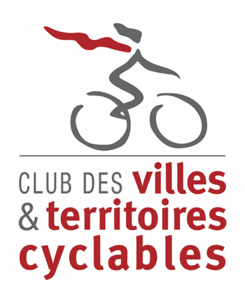 Communiqué de presse#mobilite #velo #appelacandidaturesLe Club des villes et territoires cyclables lance, avec ses partenaires, la 10e édition des Talents du Vélo!L’appel à candidatures de l’édition 2020 est ouvert jusqu’au 4 mai prochain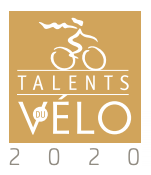 A Paris, le 17 février 2020 – Les Talents du Vélo est un concours annuel qui récompense chaque année les femmes et les hommes dont les actions contribuent au développement de l’usage quotidien du vélo urbain dans une perspective de mobilité durable et citoyenne. Pour cette nouvelle édition, les Talents du Vélo fêteront leurs 10 ans ! Ils sont organisés par le Club des villes et territoires cyclables, aux côtés de ses partenaires : l’ADEME, Altinnova, Bemobi, Cyclable, la FING, la Fabrique des Mobilités, FNCRM-CNPA, Geovelo, l’INCM et l’association des Maires de France Ville & Banlieue. Les candidatures de cette édition 2020 sont désormais ouvertes, et pourront être déposées jusqu’au 4 mai prochain. Les lauréats seront, quant à eux, dévoilés à l’occasion d’European Mobility Expo, Transports publics, le Salon européen de la mobilité, qui se tiendra du 23 au 25 juin prochains à Paris (Porte de Versailles). 10ème édition des Talents du Vélo : 6 catégories et un Grand PrixCette année encore, les Talents du Vélo s’adressent à toute personne âgée de 18 ans ou plus, de toute nationalité et quel que soit son statut : salarié, entrepreneur, fonctionnaire, étudiant ou encore bénévole. En effet, les prix qui seront attribués viendront saluer et récompenser les actions de femmes, d’hommes, voire d’équipes, contribuant au développement de l’usage quotidien du vélo urbain, dans une perspective de mobilité durable. Ces prix seront d’ailleurs, cette année encore au nombre de 7 (6 catégories + 1 Grand Prix) : Le Talent du Vélo « entrepreneuriat » Récompense toute action favorisant la création de valeurs et/ou d’emplois. Le Talent du Vélo « solidarité » Récompense toute action contribuant au désenclavement des populations, à l’insertion sociale et économique, ainsi qu’à toute démarche d’économie sociale et solidaire. Le Talent du vélo « pédagogie » Récompense toute action encourageant l’usage quotidien du vélo auprès de différents publics. Le Talent du vélo « communication » Récompense toute action contribuant à l’image positive de la pratique quotidienne du vélo urbain. Le Talent du vélo « Innovation de service » Récompense un porteur de projet, dont la réalisation contribue à repenser l’offre de services aux cyclistes de toutes natures, et prend en compte le potentiel des nouveaux équipements et du numérique, tout en participant au développement des territoires et à la création d’activités. Ce prix spécifique comprend une dotation financière de 2500 euros et d’un apport d’expertise d’une journée de la Fabrique des Mobilités, en partenariat avec la FING (coaching par des experts mobilités et numérique). Le Talent du vélo « style » Récompense les créateurs de vêtements et accessoires de mode répondant aux besoins des cyclistes. Enfin, le Jury, composé de représentants des pouvoirs publics, de partenaires et de personnalités expertes, remettra également un « Grand Prix Talent du Vélo » : il sera décerné à une personne afin de distinguer son « œuvre cyclable ». Rendez-vous sur l’European Mobility Expo pour la remise des prix !Les Talents du vélo seront décernés à l’occasion d’European Mobility Expo, Transports publics, le Salon européen de la mobilité, du 23 au 25 juin 2020 à Paris (Porte de Versailles), sur l’Espace Mobilités Actives animé par le Club des villes et territoires cyclables. Tous les candidats peuvent désormais déposer leur dossier d’inscription (téléchargeable ici), jusqu’au 4 mai 2020 à minuit. Pour plus d’informations sur le règlement du concours et son déroulé : www.villes-cyclables.org. Pour tout complément d’information presse, merci de contacter l’Agence LEON :Marianne Felce-Dachez ou Amandine Tauzinmarianne@agence-leon.fr / amandine@agence-leon.fr06 07 15 28 42 / 06 83 88 82 55Le Club des villes et territoires cyclables, lancé par 10 villes en 1989, rassemble aujourd'hui plus de 2200 communes et 42 membres associés (associations, organismes...). Le Club travaille en lien avec les acteurs associatifs, industriels et économiques pour une vraie politique vélo nationale. Il a lancé et anime le Club des élus nationaux pour le vélo depuis 2012 qui rassemble aujourd'hui une centaine de sénateurs et députés de toutes tendances politiques. Il a initié la Plateforme du vélo et des mobilités actives en 2015 qui rassemble les acteurs de l'écosystème vélo (industriels, société de services, chercheurs, bureaux d'études, start up...).www.villes-cyclables.org Contact presse - Agence LEON Marianne FELCE-DACHEZ / Amandine TAUZIN marianne@agence-leon.fr / amandine@agence-leon.fr01 42 72 19 26